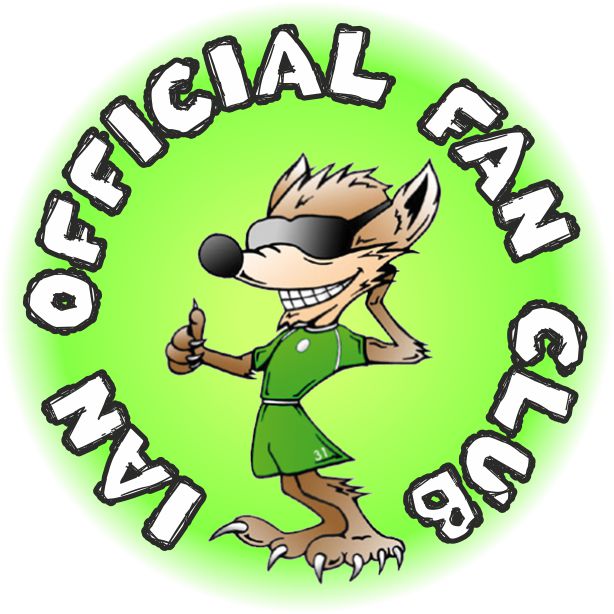 MODULO ISCRIZIONE ANNO 2011Nome: ………………………………………………………………………………….Cognome: ………………………………………………………………………….Luogo e data di nascita: ……………………………………………Residente in: ……………………………………………………………………Via/Piazza: …………………………………………………………………………Codice Fiscale: ………………………………………………………………Telefono (facoltativo): ……………………………………………….e-mail: …………………………………………………………………………………-  Socio ordinario €. 25,00 Con l’iscrizione sarai ammesso in qualità di socio al Fan Club e riceverai i gadget con il logo personalizzato di Vittorio, la tessera del Fan Club e sarai aggiornato e invitato a partecipare a tutte le iniziative riservate agli iscritti. Data 									Firma……………………….							………………………………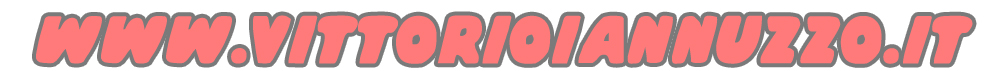 Autorizzazione al trattamento dei dati personali ai sensi del D.Lgs 196/03                           Firma ……………………………………………… 